											ПРОЕКТ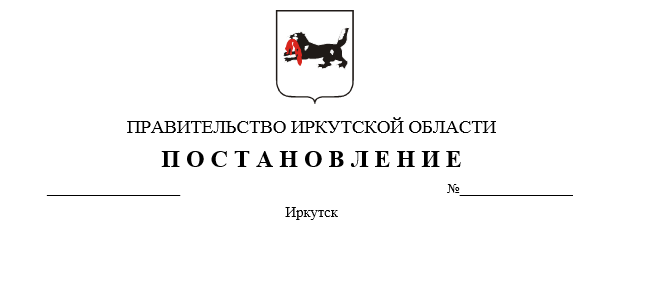 О внесении изменений в государственную программу Иркутской области «Развитие транспортного комплекса Иркутской области» 
на 2014-2018 годы                                                                                                                                                                                                                                                                                                                                                                                                                                                                                                                                                                                                                                                                                                                                                                                                                                                                                                                                                                                                                                                                                                                                                                                                                                                                                                                                                                                                                                                                                                                                                                                                                                                                                                                                                                                                                                                                                                                                                                                                                                                                                                                                                                                                                                                                                                                                                                                                                                             В соответствии пунктом 22 Положения о порядке принятия решений о разработке государственных программ Иркутской области и их формирования и реализации, утвержденного постановлением Правительства Иркутской области от 26 июля 2013 года № 282-пп, руководствуясь частью 4 статьи 66, статьей 67 Устава Иркутской области, Правительство Иркутской областиП О С Т А Н О В Л Я Е Т:Внести в государственную программу Иркутской области «Развитие транспортного комплекса Иркутской области» на 2014-2018 годы, утвержденную постановлением Правительства Иркутской области от 24 октября 2013 года № 436-пп (далее – государственная программа), следующие изменения:  в наименовании цифры «2018» заменить цифрами «2020»;в паспорте:  строку «Участники государственной программы» изложить в следующей редакции:строку «Сроки реализации государственной программы» изложить в следующей редакции:строку «Подпрограммы Государственной программы» изложить в следующей редакции:строку «Ресурсное обеспечение Государственной программы» изложить в следующей редакции:строку «Ожидаемые конечные результаты реализации Государственной программы» изложить в следующей редакции:в разделе 2 «ЦЕЛЬ И ЗАДАЧИ ГОСУДАРСТВЕННОЙ ПРОГРАММЫ, ЦЕЛЕВЫЕ ПОКАЗАТЕЛИ ГОСУДАРСТВЕННОЙ ПРОГРАММЫ, СРОКИ РЕАЛИЗАЦИИ»:в абзаце восьмом цифры «2018» заменить цифрами «2020»;в разделе 3 «ОБОСНОВАНИЕ ВЫДЕЛЕНИЯ ПОДПРОГРАММ»:в абзаце втором цифры «2018» заменить цифрами «2020»;в абзаце пятом цифры «2018» заменить цифрами «2020»;в абзаце седьмом цифры «2018» заменить цифрами «2020»;в разделе 6 «РЕСУРСНОЕ ОБЕСПЕЧЕНИЕ ГОСУДАРСТВЕННОЙ ПРОГРАММЫ»:в абзаце пятом цифры «2018» заменить цифрами «2020»;в разделе 7 «ОЖИДАЕМЫЕ КОНЕЧНЫЕ РЕЗУЛЬТАТЫ РЕАЛИЗАЦИИ ГОСУДАРСТВЕННОЙ ПРОГРАММЫ»:в абзаце первом цифры «2018» заменить цифрами «2020»;в абзаце третьем цифры «509» заменить цифрами «515»;в абзаце пятом цифры «2018» заменить цифрами «2020»;в абзаце восьмом цифры «2018» заменить цифрами «2020»;в подпрограмме «Обеспечение реализации государственной политики в сфере управления транспортным комплексом Иркутской области» на 2014-2018 годы, являющейся приложением 1 к государственной программе:строку «Наименование подпрограммы» изложить в следующей редакции:строку «Сроки реализации подпрограммы Государственной программы» изложить в следующей редакции:строку «Ресурсное обеспечение подпрограммы» изложить в следующей редакции:строку «Ожидаемые конечные результаты реализации подпрограммы» изложить в следующей редакции:в разделе 1 «ЦЕЛЬ ПОДПРОГРАММЫ, ЦЕЛЕВЫЕ ПОКАЗАТЕЛИ ПОДПРОГРАММЫ, СРОКИ РЕАЛИЗАЦИИ»:в абзаце одиннадцатом цифры «2018» заменить цифрами «2020»;в паспорте подпрограммы «Развитие транспортного комплекса Иркутской области» на 2014-2018 годы, являющейся приложением 2 к государственной программе:строку «Наименование подпрограммы» изложить в следующей редакции:строку «Сроки реализации подпрограммы Государственной программы» изложить в следующей редакции:строку «Ресурсное обеспечение подпрограммы» изложить в следующей редакции:строку «Участники подпрограммы» изложить в следующей редакции:строку «Целевые показатели подпрограммы» изложить в следующей редакции:строку «Ожидаемые конечные результаты реализации подпрограммы» изложить в следующей редакции:раздел 1 «ЦЕЛЬ И ЗАДАЧИ ПОДПРОГРАММЫ, ЦЕЛЕВЫЕ ПОКАЗАТЕЛИ СРОКИ РЕАЛИЗАЦИИ ПОДПРОГРАММЫ» изложить в следующей редакции:«Раздел 1. ЦЕЛЬ И ЗАДАЧИ ПОДПРОГРАММЫ, ЦЕЛЕВЫЕ ПОКАЗАТЕЛИ, СРОКИ РЕАЛИЗАЦИИ ПОДПРОГРАММЫТранспортный комплекс - важнейшая составная часть производственной инфраструктуры Иркутской области.Целью подпрограммы является создание благоприятных условий для организации транспортного обслуживания населения Иркутской области.Целевые показатели: «Количество пассажиров, перевезенных местными авиалиниями» рассчитывается исходя из суммирования количества пассажиров, перевезенных воздушными судами из аэропортов Иркутской области по договорам лизинга, и количества пассажиров, перевезенных воздушным транспортом в муниципальные образования Иркутской области, не относящиеся к районам Крайнего Севера, имеющие три населенных пункта, определенных Перечнем районов Крайнего Севера и приравненных к ним местностей с ограниченными сроками завоза грузов (продукции), и наибольшую площадь муниципального района; «Количество пассажиров, перевезенных хозяйственными обществами» рассчитывается исходя из количества перевезенных пассажиров хозяйственным обществом, акции (доли) которого находятся в государственной собственности Иркутской области, одним из видов деятельности которого являются пригородные и междугородные автомобильные (автобусные) пассажирские перевозки, подчиняющиеся расписанию.К основным мероприятиям: «Повышение транспортной доступности, обеспечение условий для реализации потребностей граждан в перевозках» и «Создание условий для бесперебойного гарантированного транспортного сообщения населенных пунктов с районными центрами Иркутской области» планируются следующие показатели:1. Количество пассажиров, перевезенных воздушными судами из аэропортов Иркутской области по договорам лизинга.В этом показателе учитывается количество пассажиров, перевезенных воздушными судами, на приобретение которых предоставляется субсидия на возмещение российскими авиакомпаниями-резидентами Иркутской области части затрат на уплату авансовых и лизинговых платежей за воздушные суда, получаемые ими от российских лизинговых компаний по договорам лизинга для осуществления воздушных перевозок из аэропортов Иркутской области.2. Количество пассажиров, перевезенных воздушным транспортом в муниципальные образования Иркутской области, не относящиеся к районам Крайнего Севера, имеющие три населенных пункта, определенных Перечнем районов Крайнего Севера и приравненных к ним местностей с ограниченными сроками завоза грузов (продукции), и наибольшую площадь муниципального района.3. Количество перевезенных пассажиров хозяйственным обществом, акции (доли) которого находятся в государственной собственности Иркутской области, одним из видов деятельности которого являются пригородные и междугородные автомобильные (автобусные) пассажирские перевозки, подчиняющиеся расписанию.Для достижения цели подпрограммы необходимо решить следующие задачи:повышение транспортной доступности, обеспечение условий для реализации потребностей граждан в перевозках;создание условий для бесперебойного гарантированного транспортного сообщения населенных пунктов с районными центрами Иркутской области.Решение указанных задач будет осуществляться в рамках реализации мероприятий Государственной программы.Реализацию подпрограммы планируется осуществлять с 2014 года по 2020 год.Подпрограмма не предусматривает этапов реализации.»;раздел 2 «ВЕДОМСТВЕННЫЕ ЦЕЛЕВЫЕ ПРОГРАММЫ И ОСНОВНЫЕ МЕРОПРИЯТИЯ ПОДПРОГРАММЫ» изложить в следующей редакции:«Раздел 2. ВЕДОМСТВЕННЫЕ ЦЕЛЕВЫЕ ПРОГРАММЫ И ОСНОВНЫЕМЕРОПРИЯТИЯ ПОДПРОГРАММЫВключенные в подпрограмму мероприятия сгруппированы с учетом их функциональной однородности, взаимосвязанности и рационального управления реализацией подпрограммы.В целях достижения прогнозных показателей результативности и эффективности Государственной программы планируется реализация следующего комплекса мероприятий.Основные мероприятия:1. повышение транспортной доступности, обеспечение условий для реализации потребностей граждан в перевозках:предоставление субсидии на возмещение российским авиакомпаниям-резидентам Иркутской области части затрат на уплату авансовых и лизинговых платежей за воздушные суда, получаемые ими от российских лизинговых компаний по договорам лизинга для осуществления воздушных перевозок из аэропортов Иркутской области;увеличение уставных капиталов хозяйственных обществ, акции (доли) которых находятся в государственной собственности Иркутской области, одним из видов деятельности которых являются пригородные и междугородные автомобильные (автобусные) пассажирские перевозки, подчиняющиеся расписанию;2. создание условий для бесперебойного гарантированного транспортного сообщения населенных пунктов с районными центрами Иркутской области:предоставление субсидий на компенсацию расходов по перевозке пассажиров, грузов, необходимых для жизнеобеспечения населения, авиационным транспортом.»;в паспорте подпрограммы «Повышение безопасности дорожного движения в Иркутской области» на 2014-2018 годы, являющейся приложением 3 к государственной программе:строку «Наименование подпрограммы» изложить в следующей редакции:строку «Сроки реализации подпрограммы Государственной программы» изложить в следующей редакции:строку «Ресурсное обеспечение подпрограммы» изложить в следующей редакции:В разделе 1 «ЦЕЛЬ И ЗАДАЧИ ПОДПРОГРАММЫ, ЦЕЛЕВЫЕ ПОКАЗАТЕЛИ, СРОКИ РЕАЛИЗАЦИИ ПОДПРОГРАММЫ»: абзаце восьмом цифры «2018» заменить цифрами «2016».2. Приложения 4 - 7 к государственной программе изложить в новой редакции (прилагаются).3. Настоящее постановление подлежит официальному опубликованию на «Официальном интернет-портале правовой информации» (www.pravo.gov.ru).4. Настоящее постановление вступает в силу с 1 января 2017 года.«Участники государственной программыМинистерство здравоохранения Иркутской областиМинистерство образования Иркутской областиМинистерство строительства, дорожного хозяйства Иркутской областиМинистерство имущественных отношений Иркутской области »;«Сроки реализации государственной программы2014 - 2020 годы»;«Подпрограммы Государственной программы1. «Обеспечение реализации государственной политики в сфере управления транспортным комплексом Иркутской области» на 2014 - 2020 годы (приложение 1 к Государственной программе).2.  «Развитие транспортного комплекса Иркутской области» на 2014 - 2020 годы (приложение 2 к Государственной программе).    3.  «Повышение безопасности дорожного движения в Иркутской области» на 2014 - 2016 годы (приложение 3 к Государственной программе)»;«Прогнозная (справочная) оценка ресурсного обеспечения реализации государственной программыОбщий объем финансирования составляет, в том числе:2014 год – 1 132 923,6 тыс. рублей;2015 год – 979 718,3 тыс. рублей;2016 год - 1 012 970,4 тыс. рублей;2017 год -  989 844,8 тыс. рублей;2018 год - 806 855,6 тыс. рублей;2019 год – 723 866,3 тыс. рублей;2020 год – 723 866,3 тыс. рублей.Объем финансирования за счет средств областного бюджета составляет, в том числе:2014 год – 1 132 896,6 тыс. рублей;2015 год – 979 707,3 тыс. рублей;2016 год – 1 012 958,4 тыс. рублей;2017 год – 989 832,8 тыс. рублей;2018 год – 806 843,6 тыс. рублей;2019 год – 723 854,3 тыс. рублей;2020 год – 723 854,3 тыс. рублей.Объем финансирования за счет средств местного бюджета составляет, в том числе:2014 год – 27 тыс. рублей;2015 год – 11 тыс. рублей;2016 год – 12 тыс. рублей;2017 год – 12 тыс. рублей;2018 год – 12 тыс. рублей;2019 год – 12 тыс. рублей;2020 год – 12 тыс. рублей»;«Ожидаемые конечные результаты реализации Государственной программы1. Общее количество перевезенных пассажиров всеми видами транспорта - 185954,7 тыс. чел.2. Сокращение количества лиц, погибших в дорожно-транспортных происшествиях, - 515 чел.»;«Наименование подпрограммы«Обеспечение реализации государственной политики в сфере управления транспортным комплексом Иркутской области» на 2014 - 2020 годы»;«Сроки реализации подпрограммы Государственной программы2014 - 2020 годы»;«Прогнозная (справочная) оценка ресурсного обеспечения реализации подпрограммыОбъем финансирования за счет средств областного бюджета составляет:2014 год – 780 804,8 тыс. рублей;2015 год – 732 932,9 тыс. рублей;2016 год – 879 484,1 тыс. рублей;2017 год – 835 173,5 тыс. рублей;2018 год – 752 184,3 тыс. рублей;2019 год – 669 195,0 тыс. рублей;2020 год – 669 195,0 тыс. рублей»;«Ожидаемые конечные результаты реализации подпрограммы1. Отклонение фактического объема расходов областного бюджета от первоначально утвержденного на отчетный год в целом по Министерству – 5%.2. Доля просроченной кредиторской задолженности в общем объеме кредиторской задолженности в целом по Министерству – 5%.3. Количество перевезенных пассажиров водным транспортом по субсидируемым маршрутам – 21 тыс. чел.4. Количество перевезенных пассажиров пригородным железнодорожным транспортом по регулируемым тарифам – 7 778,0 тыс. чел.5. Количество перевезенных пассажиров воздушным транспортом местными авиалиниями по субсидируемым маршрутам – 21,0 тыс. чел.6. Оптимизация экономических и технических аспектов по формированию и выдаче разрешений на осуществление деятельности по перевозке пассажиров и багажа легковым такси – 96%»;«Наименование подпрограммы«Развитие транспортного комплекса Иркутской области» на 2014 - 2020 годы»;«Сроки реализации подпрограммы Государственной программы2014 - 2020 годы»;«Прогнозная (справочная) оценка ресурсного обеспечения реализации подпрограммыОбщий объем финансирования составляет, в том числе:2014 год – 302 441,9 тыс. рублей;2015 год – 201 870,3 тыс. рублей;2016 год – 54 671,3 тыс. рублей;2017 год – 154 671,3 тыс. рублей;2018 год – 54 671,3 тыс. рублей;2019 год – 54 671,3 тыс. рублей;2020 год – 54 671,3 тыс. рублей.Объем финансирования за счет средств областного бюджета составляет:2014 год – 302 414,9 тыс. рублей;2015 год – 201 859,3 тыс. рублей;2016 год – 54 659,3 тыс. рублей;2017 год – 154 659,3 тыс. рублей;2018 год – 54 659,3 тыс. рублей;2019 год – 54 659,3 тыс. рублей;2020 год – 54 659,3 тыс. рублей.Объем финансирования за счет средств местного бюджета составляет:2014 год – 27 тыс. рублей;2015 год – 11 тыс. рублей;2016 год – 12 тыс. рублей;2017 год – 12 тыс. рублей;2018 год – 12 тыс. рублей;2019 год – 12 тыс. рублей;2020 год – 12 тыс. рублей»;«Участники подпрограммыМинистерство жилищной политики, энергетики и транспорта Иркутской областиМинистерство имущественных отношений Иркутской области»;«Целевые показатели подпрограммыКоличество пассажиров, перевезенных местными авиалиниямиКоличество пассажиров, перевезенных хозяйственными обществами»;«Ожидаемые конечные результаты реализации подпрограммыКоличество пассажиров, перевезенных местными авиалиниями, -4 500 чел.Количество пассажиров, перевезенных хозяйственными обществами 270 000 чел.»;«Наименование подпрограммы«Повышение безопасности дорожного движения в Иркутской области» на 2014 - 2016 годы»;«Сроки реализации подпрограммы Государственной программы2014 - 2016 годы»;«Прогнозная (справочная) оценка ресурсного обеспечения реализации подпрограммыОбъем финансирования за счет средств областного бюджета по годам, в том числе за счет средств дорожного фонда Иркутской области, составляет:2014 год – 49 676,9 тыс. рублей, из них средства дорожного фонда Иркутской области  1 500,0 тыс. рублей;2015 год – 44 915,1 тыс. рублей, из них средства дорожного фонда Иркутской области  1 288,4 тыс. рублей;2016 год – 78 815,0 тыс. рублей, из них средства дорожного фонда Иркутской области  41 548,3 тыс. рублей»;Первый заместитель Губернатора Иркутской области – Председатель Правительства Иркутской областиА.С. Битаров